附件2：交通指南一、上海远洋宾馆    1、上海市虹口区东大名路1171号。2、酒店电话：021-65458888。    二、交通指南    1、浦东机场至酒店乘出租车至酒店预计1小时，需150元左右。乘坐磁悬浮，在龙阳路下车，乘坐地铁2号线（徐泾东方向）在世纪大道站下车，站内换乘4号线（宜山路方向）在杨树浦路站下车（4号出口），再步行900米到达酒店，时间1小时30分钟。    2、虹桥机场、虹桥火车站至酒店乘坐出租车至酒店预计65分钟，需90元左右。乘坐地铁10号线（新江湾城方向）天潼路站下车，站内换乘地铁12号线（金海路方向）在提篮桥站下车，再步行420米到达酒店，时间1小时。三、参考地图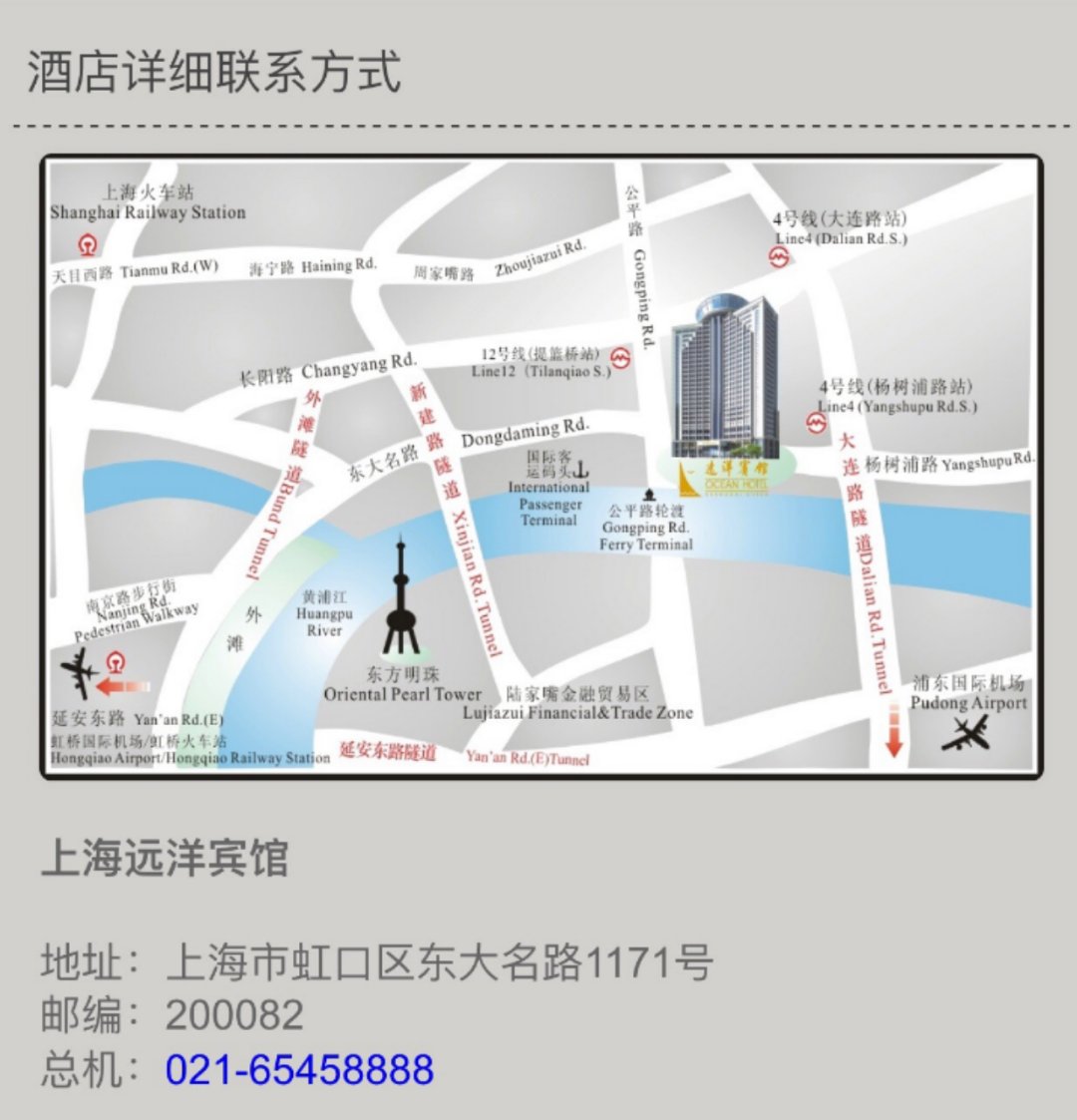 